Sunday Service RegistrationYou MUST register each week for Sunday Services. You may do so by emailing sjtetopsail@nfld.net or by calling the parish office @ 834-2336, before noon on Thursdays.  If there is no answer, please leave a message.   The maximum number of people that can attend a service is 100, which includes the clergy, choir and volunteers.  We suggest that you register as early as possible. Masks must be worn by all people at all times and may only be removed to receive the Eucharist.****SentenceGo and make disciples of all nations, says the Lord; I am with you always, to the close of the age.  Matthew 28.19, 20CollectAlmighty God, your Son Jesus Christ ascended to the throne of heaven that he might rule over all things as Lord. Keep the Church in the unity of the Spirit and in the bond of his peace, and bring the whole of creation to worship at his feet, who is alive and reigns with you and the Holy Spirit,one God, now and for ever. Amen.Prayer over the GiftsEternal God, our Saviour Jesus Christ has promised to be with us until the end of time. Accept all we offer you this day, and renew us in his transfigured life; for the sake of Jesus Christ our Lord. Amen.Prayer after CommunionEternal Giver of love and power, your Son Jesus Christ has sent us into all the world to preach the gospel of his kingdom. Confirm us in this mission, and help us to live the goodnews we proclaim; through JesusChrist our Lord. Amen.Readings:1st Reading:	Acts 1:1-11 2nd Reading:  Ephesians 1:15-23Psalm:  47 Refrain:  God has gone up with a shout.Holy Gospel: Luke 24:44-53Welcome to theParish of St. John the EvangelistConception Bay South, NLMay 16, 2021www.stjohntheevangelistnl.comFacebook: SJTE Topsail Office email:  sjtetopsail@nfld.net Office phone number: (709) 834-2336Address:  P.O. Box 13033, CBS, NL, A1W 2K1E-transfer:  sjtetopsail@nfld.netPriest-in-Charge Email: jotienoel@gmail.com Rector’s Cell: (709) 325-2366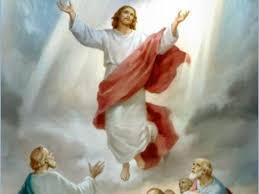 The Bulletin is given to the Glory of God and in Loving Memory of:The Sparkes & Hiscock FamiliesByBetty, Shirley & TroyOur Parish Mission Statement We believe in nurturing a community of faith dedicated to inclusion, support and sharing the story of God's love with all people regardless of the stage of their spiritual journeyFresh Starts and New Beginnings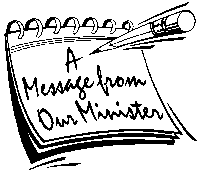 It was in the spring of the year that we had our high school prom; it was in the spring of the year that we graduated from University; it was in the spring of the year that I proposed engagement to my girlfriend; alas, it is in the spring of this year that we move to a new Parish and begin new life in a community. What if Jesus were to offer wisdom to graduating students, newly engaged couples, families who embark on an important next step in their life’s journey?“Here are a few thoughts, drawn from the gospel narratives of Jesus’ life and teaching:Love one another. For God is love and love is what God freely offers to everyone and all creation. (John 13: 34-35 and 15: 12-27)Live in such ways that the world is brighter (and better) because of you. Matthew5:13-16Forgive others throughout your entire life. Make forgiveness a way of life. Give forgiveness as much as you ask for it. Ask for it when needed. (Matthew 18: 21-25)Pray without ceasing. Fulfilling relations with others takes work - lots of work - and so does a fulfilling relationship with God. (Luke 11: 1-10, Matthew 13: 44-46)Be careful what you start worshiping, it may be hard to stop. Working for two bosses, divided loyalties tears one apart. Money is not God - ‘You bury your heart where you hide your treasure’. (Matthew 6:21, 24)Don’t waste your passion on things that will not last. Worry about right fashions, address, car, or status symbols turns temporal things into eternal concerns. Seek what is truly life giving. (Matthew 6: 25-33)Give to the world things that are worldly and give to God things that belong to God. The question really is, ‘What belongs to God?’ (Matthew 22: 15-22)Remember that God loves the poor and helpless - and so should you. (Matthew 5: 1-12)Don’t worry about how others live. Pay attention to your own. Controlling others is not part of life’s job description. (Matthew 7: 1-15)Be careful whom you choose to follow. (Matthew 7: 15-18)If you want to be a leader, learn to serve and to follow. If you want respect, learn to praise others. If you want love, love others first. Give love away. If you want a great life, live life for great reasons. (Mark 10: 42-45, Matthew 10: 39 and 13:12)Be careful that you are not consumed by what you consume. (Mark 8:36)Remember that you are very valuable to God. Don’t treat God’s treasure like trash. (Matthew 10: 29, John 3:16)Learn to ask for what you really need, not what you think you want. God’s eternal love is a gift. Prayer is a gift. Abundant life is a gift. (Matthew 20: 1-16)” (adapted from, J. Burns, The Anglican Digest, 2010)Fresh starts and new beginnings can commence daily for everyone with the rising of the sun!Today we celebrate the Feast of the Ascension of Jesus Christ.  We commemorate the bodily ascension of Jesus into heaven. Following the account of Acts 1:3 that the risen Jesus appeared for 40 days prior to his Ascension, Ascension Day is traditionally celebrated on a Thursday, the fortieth day of Easter.Tri-Diocesan IntercessionsParish of Grand Falls				Rector -	The Rev. Robin TrevorsParish of Green IslandDeacon-in-Charge – The Rev. Dcn. Vernon ShortThe SickMichael, Salem, Paul, Michael C., Randy S., Eleanor M., Fred T., Violet B.Donations have been given to the Old Church to the Glory of God and in Loving Memory of Gladys KnightbyEric & Josephine Puddester, Gerri & Doug Knight & Audrey, Barry Brophy & Lower Churchill Management Corp.*****Thank you! A big thank you, from the ACW, to all who supported our No Bake Cake Project.  It was a very successful event; we appreciate and are grateful to all for their support. God Bless and stay safe!The Blessing Reverend Jotie uses at the end of each EucharistMay the Lord Jesus, who loves with a wounded heart, be your love forever more.May the Lord Jesus, who serves with wounded hands, help you serve others.May the Lord Jesus, who walks on wounded feet, walk with you to the end of the road.Look for the face of the Lord Jesus in everyone you meet,And may everyone you meet, see the face of the Lord Jesus in you.And the blessing of God Almighty, the Father, The Son, and the Holy Spirit, be upon you and remain with you for ever. Amen.